АДМИНИСТРАЦИЯ  СЕВЕРНОГО СЕЛЬСКОГО ПОСЕЛЕНИЯАЛЕКСАНДРОВСКОГО РАЙОНА ТОМСКОЙ ОБЛАСТИПОСТАНОВЛЕНИЕ26.02.2019                                                                                                                               № 11п. СеверныйВ соответствии с пунктом 4 статьи 134 Федерального закона от 24 июня 1998 года № 89-ФЗ «Об отходах производства и потребления», пунктами 4 и 22 Правил  обустройства мест (площадок) накопления твердых коммунальных отходов и ведения их реестра, утвержденных постановлением Правительства Российской Федерации от 31.08.2018 № 1039, ПОСТАНОВЛЯЮ:1.Определить схему размещения мест (площадок) накопления твердых коммунальных отходов на территории Северного  сельского  поселения согласно приложению №1 к настоящему постановлению.2.Установить: 1) Форму заявки о согласовании с Администрацией  Северного  сельского  поселения создания места (площадки) накопления твердых коммунальных отходов согласно приложению № 2 к настоящему постановлению; 2) Форму заявки о включении в реестр мест (площадок) накопления твердых коммунальных отходов сведений о месте (площадке) накопления твердых коммунальных отходов согласно приложению № 3 к настоящему постановлению.3) Форму  реестра  мест (площадок)  накопления твёрдых коммунальных  отходов на  территории  Северного  сельского  поселения согласно  приложению № 4  к настоящему  постановлению.3. Назначить  ответственного  за ведение  реестра мест (площадок)  накопления твёрдых коммунальных  отходов на  территории  Северного  сельского  поселения  управляющего  делами  Администрации Северного сельского поселения  Аксенову Анну Юрьевну4. Опубликовать (обнародовать) настоящее постановление  и разместить на официальном сайте Северного  сельского  поселения: http://www.alssev.tomsk.ru5. Контроль за исполнением данного постановления оставляю  за  собой. И. о Главы Северного  сельского  поселения                                                  А.Ю. АксеноваПриложение  № 1к постановлению Администрации  Северного  сельского  поселения от 26.02.2019 № 11СХЕМА размещения мест (площадок) накопления твердых коммунальных отходов на территории д. Светлая Протока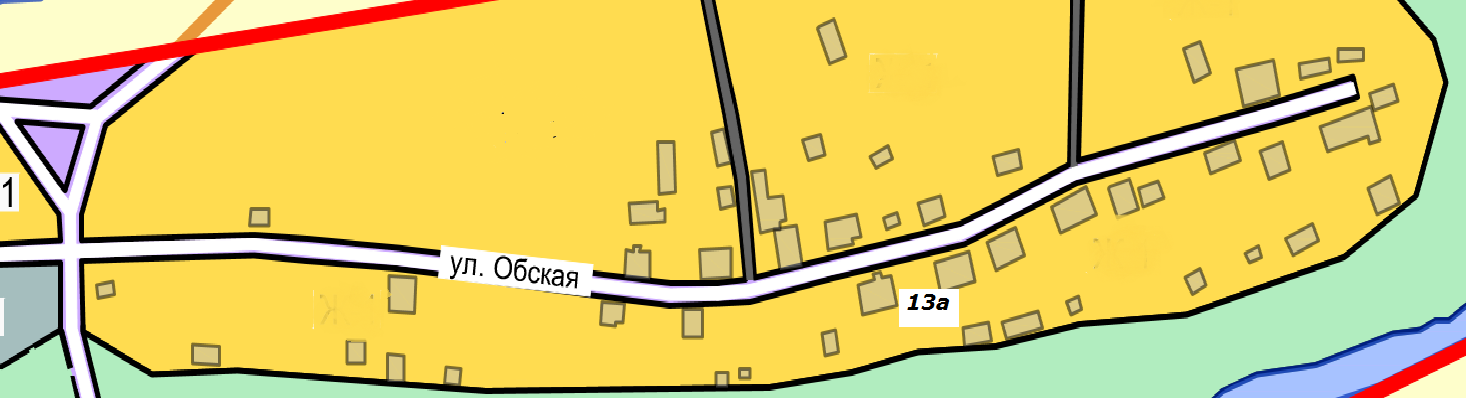 Площадка накопления ТКОПриложение  № 1к постановлению Администрации  Северного  сельского  поселения от 26.02.2019 № 11СХЕМА размещения мест (площадок) накопления твердых коммунальных отходов на территории п. Северный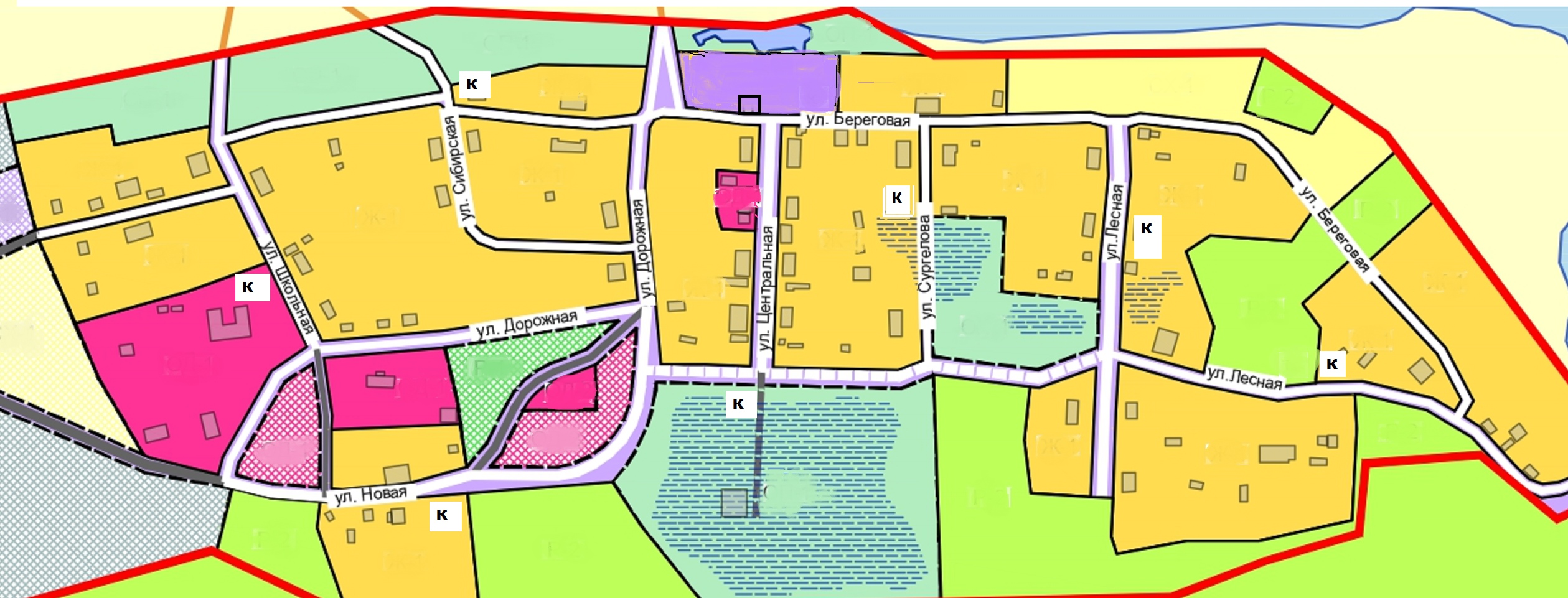                                                                               Площадка накопления ТКОПриложение  № 2к постановлению Администрации  Северного  сельского  поселения от 26.02.2019 № 11	  Форма						Главе Администрации				        Северного  сельского  поселенияот_______________________________________(для юридических лиц, в том числе органов государственной власти и местного самоуправления, - полное наименование иосновной государственный регистрационный номер записи вЕдином государственном  реестре юридических лиц, фактический адрес;для индивидуальных предпринимателей - фамилия, имя,отчество (последнее – при наличии), основной государственный регистрационный номер записив Едином государственном реестре индивидуальных предпринимателей, адрес регистрации по месту жительства;для физических лиц - фамилия, имя, отчество (последнее – приналичии), серия, номер и дата выдачи паспорта или иногодокумента, удостоверяющего личность в соответствии с законодательством Российской Федерации, адрес регистрации по месту жительства, контактные данные)ЗАЯВКАо согласовании с Администрацией  Северного сельского  поселения  создания места (площадки) накопления твердых коммунальных отходовПрошу  согласовать  создание места (площадки) накопления твердых коммунальных отходов  в_______________________________________________________________________(указать населенный пункт муниципального образования)(адрес и (или) географические координаты места (площадки) накопления твердых коммунальных отходов) Данные о технических характеристиках места (площадки) накопления твердых коммунальных отходов:__________________________________________________________________________.(сведения об используемом покрытии, площади, количестве размещенных и планируемых к размещению контейнеров и бункеров с указанием их объема)Данные о собственнике места (площадки) накопления твердых коммунальных отходов:_______________________________________________________________________________.(для юридических лиц, в том числе органов государственной власти и местного самоуправления, - полное наименование и основной государственный регистрационный номер записи в Едином государственном реестре юридических лиц, фактический адрес;для индивидуальных предпринимателей - фамилия, имя, отчество (последнее – при наличии), основной государственный регистрационный номер записи в Едином государственном реестре индивидуальных предпринимателей, адрес регистрации по месту жительства;для физических лиц - фамилия, имя, отчество (последнее – при наличии), серия, номер и дата выдачи паспорта или иного документа, удостоверяющего личность в соответствии с законодательством Российской Федерации, адрес регистрации по месту жительства, контактные данные)Данные об источниках образования твердых коммунальных отходов, которые складируются в месте (на площадке) накопления твердых коммунальных отходов:____________________________________________________________________________________ (сведения об одном или нескольких объектах капитального строительства, территории (части территории) поселения, при осуществлении деятельности на которых у физических и юридических лиц образуются твердые коммунальные отходы, складируемые в месте (на площадке) накопления твердых коммунальных отходов)___________________                 ___________________                                          __________________   дата подачи заявки                                       подпись заявителя                                                       расшифровка подписи Приложение  № 3к постановлению Администрации  Северного  сельского  поселения от 26.02.2019 № 11	ФОРМА								   Главе Администрации					Северного  сельского  поселенияот____________________________________(для юридических лиц, в том числе органов государственной власти и местного самоуправления, - полное наименование иосновной государственный регистрационный номер записи вЕдином государственном  реестре юридических лиц, фактический адрес; для индивидуальных предпринимателей - фамилия, имя, отчество (последнее – при наличии), основной государственный регистрационный номер записи в Едином государственном реестре индивидуальных предпринимателей, адрес регистрации  по месту жительства; для физических лиц – фамилия, имя, отчество (последнее – при наличии), серия, номер и дата выдачи паспорта или иного документа, удостоверяющего личность в соответствии с законодательством Российской Федерации, адрес регистрации по месту жительства, контактные данные)ЗАЯВКАо включении в реестр мест (площадок) накопления твердых коммунальных отходов сведений о месте (площадке) накопления твердых коммунальных отходовПрошу включить в реестр мест (площадок) накопления твердых коммунальных отходов сведения о следующем месте (площадке) накопления твердых коммунальных отходов:1. Данные о нахождении места (площадки) накопления твердых коммунальных отходов:_______________________________________________________________________________. (адрес и (или) географические координаты места (площадки) накопления твердых коммунальных отходов) 2. Данные о технических характеристиках места (площадки) накопления твердых коммунальных отходов:_____________________________________________________________________ .(сведения об используемом покрытии, площади, количестве размещенных и планируемых к размещению контейнеров и бункеров с указанием их объема)3. Данные о собственнике места (площадки) накопления твердых коммунальных отходов:________________________________________________________________________.(для юридических лиц, в том числе органов государственной власти и местного самоуправления, - полное наименование и основной государственный регистрационный номер записи в Едином государственном реестре юридических лиц, фактический адрес;для индивидуальных предпринимателей - фамилия, имя, отчество (последнее – при наличии), основной государственный регистрационный номер записи в Едином государственном реестре индивидуальных предпринимателей, адрес регистрации по месту жительства;для физических лиц - фамилия, имя, отчество (последнее – при наличии), серия, номер и дата выдачи паспорта или иного документа, удостоверяющего личность в соответствии с законодательством Российской Федерации, адрес регистрации по месту жительства, контактные данные)4.  Данные об источниках образования твердых коммунальных отходов, которые складируются в месте (на площадке) накопления твердых коммунальных отходов:________________________________________________________________________. (сведения об одном или нескольких объектах капитального строительства, территории (части территории) поселения, при осуществлении деятельности на которых у физических и юридических лиц образуются твердые коммунальные отходы, складируемые в  месте (на площадке) накопления твердых коммунальных отходов)5. Создание места (площадки) накопления твердых коммунальных отходов согласовано_____________________________________________________________________указать дату, номер решения уполномоченного органа местного самоуправления__________________                 ___________________                                          __________________   дата подачи заявки                                       подпись заявителя                                                        расшифровка подписиПриложение  №  4к постановлению Администрации  Северного  сельского  поселения от 26.02.2019 № 11                                              РЕЕСТРмест (площадок) накопления  твёрдых  коммунальных  отходовна территории  Северного  сельского  поселенияО местах (площадках) накопления твердых коммунальных   отходов    на    территории Северного     сельского     поселения№п/пДанные  о  нахождении  мест (площадок) накопления  твёрдых  коммунальных  отходов(сведения  об  адресе  и (или) географических  координатаДанные  технических  характеристик мест (площадок) накопления  ТКО(сведения  об  используемых площади, покрытии, количестве  размещённых и планируемых к размещению контейнеров и бункеров с указанием  их  объема)Данные  о  собственниках мест (площадок) накопления ТКО для ЮЛ: полное наименование и ОГРН записи в ЕГРЮЛ, адрес; для ИП: ф.и.о. (последнее -при  наличии),ОГРН записи в ЕГРИП,адрес регистрации по  месту  жительства; для ФЛ: ф.и.о. (последнее -при  наличии),номер и дата выдачи  паспорта или  иного  документа, удостоверяющего  личность, адрес  регистрации  по  месту  жительства, контактные  данные)Данные  об  источниках   образования  ТКО, которые  складируются в местах (на площадках) накопления ТКО (сведения  об  одном  или  нескольких объектах капитального  строительства, территории (части  территории) поселения, при   осуществлении  деятельности  на  которых у физических и юридических  лиц образуются ТКО, складируемые в соответствующих     местах ( на площадках) накопления ТКО